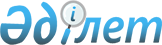 О бюджете на 2013-2015 годы Шиелийского района
					
			Утративший силу
			
			
		
					Решение Шиелийского районного маслихата Кызылординской области от 21 декабря 2012 года N 11/2. Зарегистрировано Департаментом юстиции Кызылординской области 08 января 2013 года за N 4383. Утратило силу решением Шиелийского районного маслихата Кызылординской области от 21 февраля 2014 года N 26/9      Сноска. Утратило силу решением Шиелийского районного маслихата Кызылординской области от 21.02.2014 N 26/9.      Примечание РЦПИ.

      В тексте документа сохранена пунктуация и орфография оригинала.

      В соответствии с кодексом Республики Казахстан от 4 декабря 2008 года "Бюджетный кодекс Республики Казахстан", подпунктом 1) пункта 1 статьи 6 Закона Республики Казахстан от 23 января 2001 года "О местном государственном управлении и самоуправлении в Республике Казахстан", Шиелийский районный маслихат (очередная сессия) РЕШИЛ:



      1. Утвердить районный бюджет на 2013-2015 годы согласно приложениям 1, 2, 3 соответственно, в том числе на 2013 год в следующих объемах:

      1) доходы - 7 137 533 тысяч тенге;

      налоговые поступления - 1 454 975 тысяч тенге;

      поступлениям трансфертов - 5 595 986 тысяч тенге;

      2) затраты - 7 287 872 тысяч тенге;

      3) чистое бюджетное кредитование 98 438;

      бюджетные кредиты 111 650;

      погашение бюджетных кредитов 13 212;

      4) сальдо по операциям с финансовыми активами 0;

      приобретение финансовых активов 0;

      поступления от продажи финансовых активов государства 0;

      5) дефицит (профицит) бюджета - - 264 356 тысяч тенге;

      6) финансирование дефицита (использование профицита) бюджета - 264 356 тысяч тенге.

      Сноска. Пункт 1 с изменениями, внесенными решением Шиелийского районного маслихата Кызылординской области от 12.02.2013 N 13/2 (вводится в действие с 01.01.2013); от 01.03.2013 N 15/2 (вводится в действие с 01.01.2013); от 16.05.2013 N 17/3 (вводится в действие со дня его первого официального опубликования и распространяется на отношения, возникшие с 01.01.2013); от 22.07.2013 N 20/2 (вводится в действие со дня его первого официального опубликования и распространяется на отношения, возникшие с 01.01.2013); от 06.09.2013 N 21/2(вводится в действие со дня его первого официального опубликования и распространяется на отношения, возникшие с 01.01.2013); от 05.11.2013 N 23/2(вводится в действие со дня его первого официального опубликования и распространяется на отношения, возникшие с 01.01.2013); от 05.12.2013 N 24/2(вводится в действие со дня его первого официального опубликования и распространяется на отношения, возникшие с 01.01.2013); от 25.12.2013 N 25/2(вводится в действие со дня его первого официального опубликования и распространяется на отношения, возникшие с 01.01.2013).



      2. Учесть, что в 2013 году нормативы распределения доходов в бюджет района установлены по индивидуальному подоходному налогу 100 процентов, по социальному налогу 90 процентов.

      Сноска. Пункт 2 в редакции решения Шиелийского районного маслихата Кызылординской области от 22.07.2013 N 20/2 (вводится в действие со дня его первого официального опубликования и распространяется на отношения, возникшие с 01.01.2013).



      3. Определить размер единовременной социальной помощи на приобретение топлива проживающим и работающим в сельских населенных пунктах специалистам организаций социального обеспечения, культуры, спорта и ветеринарии, работающим в сельской местности педагогическим работникам образования, медицинским и фармацевтическим работникам организаций государственного сектора здравоохранения в соответствии с законодательством Республики Казахстан в сумме 4 500 тенге.



      4. Утвердить социальное пособие за счет местного бюджета в размере 1,9 месячного расчетного показателя лицам которые награждены званиями "Халық Қаһарманы", Орденами "Отан", "Даңқ".



      5. Учесть программы образования в процессе исполнения местного бюджета не подлежат секвестру.



      6. Утвердить резерв местного исполнительного органа в размере 8 155 тысяча тенге.



      7. Утвердить расходы бюджетов акимов аульных округов и поселка на 2013-2015 годы согласно приложениям 4, 5, 6.



      8. Утвердить перечень бюджетных программ развития на 2013-2015 годы согласно приложению 7.



      9. Настоящее решение вводится в действие с 1 января 2013 года.      Председатель сессии

      районного маслихата                       К. Касымов      Секретарь районного

      маслихата                                 А. Оразбекулы       Приложение N 1

      к решению N 11/2

      от 21 декабря 2012 года        

Районный бюджет на 2013 год      Сноска. Приложение 1 в редакции решения Шиелийского районного маслихата Кызылординской области от 25.12.2013 N 25/2(вводится в действие со дня его первого официального опубликования и распространяется на отношения, возникшие с 01.01.2013).Приложение N 2

      к решению N 11/2

      от 21 декабря 2012 года        

Районный бюджет на 2014 год      Приложение N 3

      к решению N 11/2

      от 21 декабря 2012 года        

Районный бюджет на 2015 год      Приложение N 4

      к решению N 11/2

      от 21 декабря 2012 года        

Расходы аппарат акима района в городе, города районного значения, поселка, аула (села), аульных (сельского) округов на 2013 год      Сноска. Приложение 4 в редакции решения Шиелийского районного маслихата Кызылординской области от 05.12.2013 N 24/2(вводится в действие со дня его первого официального опубликования и распространяется на отношения, возникшие с 01.01.2013).Приложение N 5

      к решению N 11/2

      от 21 декабря 2012 года        

Расходы аппарат акима района в городе, города районного значения, поселка, аула (села), аульных (сельского) округов на 2014 год      Приложение N 6

      к решению N 11/2

      от 21 декабря 2012 года        

Расходы аппарат акима района в городе, города районного значения, поселка, аула (села), аульных (сельского) округов на 2015 год      Приложение N 7

      к решению N 11/2

      от 21 декабря 2012 года        

Список бюджетных программ развития районный бюджет на 2013-2015 годы      Сноска. Приложение 7 в редакции решения Шиелийского районного маслихата Кызылординской области от 05.12.2013 N 24/2(вводится в действие со дня его первого официального опубликования и распространяется на отношения, возникшие с 01.01.2013).
					© 2012. РГП на ПХВ «Институт законодательства и правовой информации Республики Казахстан» Министерства юстиции Республики Казахстан
				КатегорияКатегорияКатегорияКатегорияСумма, тыс. тенге
КлассКлассКлассПодклассПодклассПодклассСпецификаСпецификаНаименование
1. Доходы71375331Налоговые поступления145497501Подоходный налог7025602Индивидуальный подоходный налог70256003Социальный налог5002871Социальный налог50028704Hалоги на собственность2264191Hалоги на имущество1623873Земельный налог83284Hалог на транспортные средства546565Единый земельный налог104805Внутренние налоги на товары, работы и услуги202082Акцизы56783Поступления за использование природных и других ресурсов42004Сборы за ведение предпринимательской и профессиональной деятельности93305Налог на игорный бизнес100007Прочие налоги2671Прочие налоги26708Обязательные платежи, взимаемые за совершение юридически значимых действий и (или) выдачу документов уполномоченными на то государственными органами или должностными лицами52341Государственная пошлина52342Неналоговые поступления1151501Доходы от государственной собственности17921Поступления части чистого дохода государственных предприятий14065Доходы от аренды имущества, находящегося в государственной собственности3687Вознаграждения по кредитам, выданным из государственного бюджета1804Штрафы, пени, санкции, взыскания, налагаемые государственными учреждениями, финансируемыми из государственного бюджета, а также содержащимися и финансируемыми из бюджета (сметы расходов) Национального Банка Республики Казахстан 1601Штрафы, пени, санкции, взыскания, налагаемые государственными учреждениями, финансируемыми из государственного бюджета, а также содержащимися и финансируемыми из бюджета (сметы расходов) Национального Банка Республики Казахстан, за исключением поступлений от организаций нефтяного сектора 16006Прочие неналоговые поступления95631Прочие неналоговые поступления95633Поступления от продажи основного капитала7505701Продажа государственного имущества, закрепленного за государственными учреждениями323611Продажа государственного имущества, закрепленного за государственными учреждениями3236103Продажа земли и нематериальных активов426961Продажа земли312662Продажа нематериальных активов114304Поступления трансфертов 559598602Трансферты из вышестоящих органов государственного управления55959862Трансферты из областного бюджета5595986Функциональная группаФункциональная группаФункциональная группаФункциональная группаАдминистратор бюджетных программАдминистратор бюджетных программАдминистратор бюджетных программПрограммаПрограммаНаименование
2. Расходы72878721Государственные услуги общего характера423081112Аппарат маслихата района (города областного значения)18023001Услуги по обеспечению деятельности маслихата района (города областного значения)16659002Создание информационных систем864003Капитальные расходы государственного органа 500122Аппарат акима района (города областного значения)103704001Услуги по обеспечению деятельности акима района (города областного значения)83233003Капитальные расходы государственного органа 20471123Аппарат акима района в городе, города районного значения, поселка, села, сельского округа263184001Услуги по обеспечению деятельности акима района в городе, города районного значения, поселка, аула (села), аульного (сельского) округа248915022Капитальные расходы государственного органа 11905024Создание информационных систем864032Капитальные расходы подведомственных государственных учреждений и организаций1500452Отдел финансов района (города областного значения)20945001Услуги по реализации государственной политики в области исполнения бюджета района (города областного значения) и управления коммунальной собственностью района (города областного значения)18229002Создание информационных систем1114003Проведение оценки имущества в целях налогообложения1500010Приватизация, управление коммунальным имуществом, постприватизационная деятельность и регулирование споров, связанных с этим102453Отдел экономики и бюджетного планирования района (города областного значения)17225001Услуги по реализации государственной политики в области формирования и развития экономической политики, системы государственного планирования и управления района (города областного значения)17125004Капитальные расходы государственного органа 100467Отдел строительства района (города областного значения)5016040Развитие объектов государственных органов50162Оборона1565122Аппарат акима района (города областного значения)1565005Мероприятия в рамках исполнения всеобщей воинской обязанности15653Общественный порядок, безопасность, правовая, судебная, уголовно-исполнительная деятельность4221458Отдел жилищно-коммунального хозяйства, пассажирского транспорта и автомобильных дорог района (города областного значения)4221021Обеспечение безопасности дорожного движения в населенных пунктах42214Образование4962454123Аппарат акима района в городе, города районного значения, поселка, села, сельского округа396919004Обеспечение деятельности организаций дошкольного воспитания и обучения396764005Организация бесплатного подвоза учащихся до школы и обратно в аульной (сельской) местности155464Отдел образования района (города областного значения)4555735001Услуги по реализации государственной политики на местном уровне в области образования 24812003Общеобразовательное обучение3870617005Приобретение и доставка учебников, учебно-методических комплексов для государственных учреждений образования района (города областного значения)23210006Дополнительное образование для детей112858007Проведение школьных олимпиад, внешкольных мероприятий и конкурсов районного (городского) масштаба399009Обеспечение дошкольного воспитания и обучения55485015Ежемесячная выплата денежных средств опекунам (попечителям) на содержание ребенка-сироты (детей-сирот), и ребенка (детей), оставшегося без попечения родителей12512020Обеспечение оборудованием, программным обеспечением детей-инвалидов, обучающихся на дому за счет трансфертов из республиканского бюджета2030040Реализация государственного образовательного заказа в дошкольных организациях образования305171050Содержание вновь вводимых объектов образования18458067Капитальные расходы подведомственных государственных учреждений и организаций130183467Отдел строительства района (города областного значения)9800037Строительство и реконструкция объектов образования98005Здравоохранение34Услуги по обеспечению деятельности здравоохранение34123Аппарат акима района в городе, города районного значения, поселка, села, сельского округа34002Организация в экстренных случаях доставки тяжелобольных людей до ближайшей организации здравоохранения, оказывающей врачебную помощь346Социальная помощь и социальное обеспечение384579451Отдел занятости и социальных программ района (города областного значения)384579001Услуги по реализации государственной политики на местном уровне в области обеспечения занятости и реализации социальных программ для населения35987002Программа занятости27565003Оказание ритуальных услуг по захоронению умерших Героев Советского Союза, "Халық Қаһарманы", Героев Социалистического труда, награжденных Орденом Славы трех степеней и орденом "Отан" из числа участников и инвалидов войны66004Оказание социальной помощи на приобретение топлива специалистам здравоохранения, образования, социального обеспечения, культуры, спорта и ветеринарии в сельской местности в соответствии с законодательством Республики Казахстан19665005Государственная адресная социальная помощь2114006Жилищная помощь15422007Социальная помощь отдельным категориям нуждающихся граждан по решениям местных представительных органов62469009Социальная поддержка граждан, награжденных от 26 июля 1999 года орденами "Отан", "Даңқ", удостоенных высокого звания "Халық қаһарманы", почетных званий республики237010Материальное обеспечение детей-инвалидов, воспитывающихся и обучающихся на дому5658011Оплата услуг по зачислению, выплате и доставке пособий и других социальных выплат3396014Оказание социальной помощи нуждающимся гражданам на дому53864016Государственные пособия на детей до 18 лет128043017Обеспечение нуждающихся инвалидов обязательными гигиеническими средствами и предоставление услуг специалистами жестового языка, индивидуальными помощниками в соответствии с индивидуальной программой реабилитации инвалида25670021Капитальные расходы государственного органа 2050023Обеспечения занятости и реализации социальных программ23737Жилищно-коммунальное хозяйство631583123Аппарат акима района в городе, города районного значения, поселка, села, сельского округа147353008Освещение улиц населенных пунктов43058009Обеспечение санитарии населенных пунктов22410011Благоустройство и озеленение населенных пунктов52358014Организация водоснабжения населенных пунктов2800027Ремонт и благоустройство объектов в рамках развития сельских населенных пунктов по Программе занятости 202026727458Отдел жилищно-коммунального хозяйства, пассажирского транспорта и автомобильных дорог района (города областного значения)15992018Благоустройство и озеленение населенных пунктов1900029Развитие системы водоснабжения и водоотведения 600031Изготовление технических паспортов на объекты кондоминиумов1700041Ремонт и благоустройство объектов в рамках развития сельских населенных пунктов по Программе занятости 202011792467Отдел строительства района (города областного значения)468238003Проектирование, строительство и (или) приобретение жилья государственного коммунального жилищного фонда25431004Проектование, развитие, обустройство и (или) приобретение инженерно-коммуникационной инфраструктуры60093006Развитие системы водоснабжения и водоотведения3827148Культура, спорт, туризм и информационное пространство340444455Отдел культуры и развития языков района (города областного значения)235061001Услуги по реализации государственной политики на местном уровне в области развития языков и культуры12309003Поддержка культурно-досуговой работы128263005Обеспечение функционирования зоопарков и дендропарков9000006Функционирование районных (городских) библиотек66472007Развитие государственного языка и других языков народа Казахстана546009Обеспечение сохранности историко - культурного наследия и доступа к ним730010Капитальные расходы государственного органа 140032Капитальные расходы подведомственных государственных учреждений и организаций10601065Формирование или увеличение уставного капитала юридических лиц7000456Отдел внутренней политики района (города областного значения)23014001Услуги по реализации государственной политики на местном уровне в области информации, укрепления государственности и формирования социального оптимизма граждан11185002Услуги по проведению государственной информационной политики через газеты и журналы 5107003Реализация региональных программ в сфере молодежной политики3410005Услуги по проведению государственной информационной политики через телерадиовещание1801006Капитальные расходы государственного органа 1511465Отдел физической культуры и спорта района (города областного значения)37036001Услуги по реализации государственной политики на местном уровне в сфере физической культуры и спорта11349004Капитальные расходы государственного органа 10447006Проведение спортивных соревнований на районном (города областного значения) уровне5145007Подготовка и участие членов сборных команд района (города областного значения) по различным видам спорта на областных спортивных соревнованиях10095467Отдел строительства района 45333008Развитие объектов спорта и туризма4533310Сельское, водное, лесное, рыбное хозяйство, особо охраняемые природные территории, охрана окружающей среды и животного мира, земельные отношения174372462Отдел сельского хозяйства района (города областного значения)52173001Услуги по реализации государственной политики на местном уровне в сфере сельского хозяйства30028006Капитальные расходы государственного органа 5490099Реализация мер по оказанию социальной поддержки специалистов 16655473Отдел ветеринарии района (города областного значения)110692001Услуги по реализации государственной политики на местном уровне в сфере ветеринарии9130006Организация санитарного убоя больных животных440007Организация отлова и уничтожения бродячих собак и кошек1202010Проведение мероприятий по идентификации сельскохозяйственных животных52011Проведение противоэпизоотических мероприятий99868463Отдел земельных отношений района (города областного значения)11507001Услуги по реализации государственной политики в области регулирования земельных отношений на территории района (города областного значения)11387007Капитальные расходы государственного органа 12011Промышленность, архитектурная, градостроительная и строительная деятельность35765467Отдел строительства района (города областного значения)14080001Услуги по реализации государственной политики на местном уровне в области строительства12470017Капитальные расходы государственного органа 1610468Отдел архитектуры и градостроительства района (города областного значения)21685001Услуги по реализации государственной политики в области архитектуры и градостроительства на местном уровне 9997003Разработка схем градостроительного развития территории района и генеральных планов населенных пунктов11428004Капитальные расходы государственного органа 26012Транспорт и коммуникации212812123Аппарат акима района в городе, города районного значения, поселка, села, сельского округа21767013Обеспечение функционирования автомобильных дорог в городах районного значения, поселках, аулах (селах), аульных (сельских) округах21767458Отдел жилищно-коммунального хозяйства, пассажирского транспорта и автомобильных дорог района (города областного значения)191045023Обеспечение функционирования автомобильных дорог49828045Капитальный и средний ремонт автомобильных дорог районного значения и улиц населенных пунктов14121713Прочие96279123Аппарат акима района в городе, города районного значения, поселка, села, сельского округа31274040Реализация мер по содействию экономическому развитию регионов в рамках Программы "Развитие регионов" 31274452Отдел финансов района (города областного значения)3932012Резерв местного исполнительного органа района (города областного значения) 3932493Отдел предпринимательства, промышленности и туризма района (города областного значения)10226001Услуги по реализации государственной политики на местном уровне в области развития предпринимательства, промышленности и туризма9696003Капитальные расходы государственного органа 272006Поддержка предпринимательской деятельности258458Отдел жилищно-коммунального хозяйства, пассажирского транспорта и автомобильных дорог района (города областного значения)50847001Услуги по реализации государственной политики на местном уровне в области жилищно-коммунального хозяйства, пассажирского транспорта и автомобильных дорог 13786013Капитальные расходы государственного органа 6690040Реализация мер по содействию экономическому развитию регионов в рамках Программы "Развитие регионов" 3037114Обслуживание долга34452Отдел финансов района (города областного значения)34013Обслуживание долга местных исполнительных органов по выплате вознаграждений и иных платежей по займам из областного бюджета3415Трансферты15633452Отдел финансов района (города областного значения)15633006Возврат неиспользованных (недоиспользованных) целевых трансфертов11678024Целевые текущие трансферты в вышестоящие бюджеты в связи с передачей функций государственных органов из нижестоящего уровня государственного управления в вышестоящий39553.Чистое бюджетное кредитование114017Бюджетные кредиты12722910Сельское, водное, лесное, рыбное хозяйство, особо охраняемые природные территории, охрана окружающей среды и животного мира, земельные отношения127229462Отдел сельского хозяйства района (города областного значения)127229008Бюджетные кредиты для реализации мер социальной поддержки специалистов1272295Погашение бюджетных кредитов1321201Погашение бюджетных кредитов13212001Погашение бюджетных кредитов, выданных из государственного бюджета132125. Дефицит (профицит) бюджета-2643566. Финансирование дефицита (использование профицита) бюджета2643567Поступления займов12722902Договоры займа127229003Займы, получаемые местным исполнительным органом района (города областного значения)12722916Погашение займов45196452Отдел финансов района (города областного значения)45196008Погашение долга местного исполнительного органа перед вышестоящим бюджетом44862021Возврат неиспользованных бюджетных кредитов, выданных из местного бюджета3348Используемые остатки бюджетных средств18232301Свободные остатки бюджетных средств182323001Свободные остатки бюджетных средств182323КатегорияКатегорияКатегорияКатегорияСумма, тыс. тенге
КлассКлассКлассПодклассПодклассНаименование
1
2
3
4
5
1. Доходы5983129100Налоговые поступления1636073110Подоходный налог512028112Индивидуальный подоходный налог512028130Социальный налог718999131Социальный налог718999140Hалоги на собственность380098141Hалоги на имущество322814143Земельный налог8055144Hалог на транспортные средства48108145Единый земельный налог1121150Внутренние налоги на товары, работы и услуги19148152Акцизы5968153Поступления за использование природных и других ресурсов3852154Сборы за ведение предпринимательской и профессиональной деятельности8258155Налог на игорный бизнес1070180Обязательные платежи, взимаемые за совершение юридически значимых действий и (или) выдачу документов уполномоченными на то государственными органами или должностными лицами5800181Государственная пошлина5800200Неналоговые поступления5083210Доходы от государственной собственности476215Доходы от аренды имущества, находящегося в государственной собственности476260Прочие неналоговые поступления4607261Прочие неналоговые поступления4607300Поступления от продажи основного капитала13050310Продажа государственного имущества, закрепленного за государственными учреждениями0311Продажа государственного имущества, закрепленного за государственными учреждениями0330Продажа земли и нематериальных активов13050331Продажа земли2960332Продажа нематериальных активов10090400Поступления трансфертов 4328923420Трансферты из вышестоящих органов государственного управления4328923422Трансферты из областного бюджета4328923Функциональная группаФункциональная группаФункциональная группаФункциональная группаАдминистратор бюджетных программАдминистратор бюджетных программАдминистратор бюджетных программПрограммаПрограммаНаименование
2. Расходы59831291Государственные услуги общего характера394333112Аппарат маслихата района (города областного значения)161571Услуги по обеспечению деятельности маслихата района (города областного значения)161573Капитальные расходы государственных органов0122Аппарат акима района (города областного значения)913291Услуги по обеспечению деятельности акима района (города областного значения)808433Капитальные расходы государственных органов10486123Аппарат акима района в городе, города районного значения, поселка, аула (села), аульного (сельского) округа2467741Услуги по обеспечению деятельности акима района в городе, города районного значения, поселка, аула (села), аульного (сельского) округа24677422Капитальные расходы государственных органов0452Отдел финансов района (города областного значения)217491Услуги по реализации государственной политики в области исполнения бюджета района (города областного значения) и управления коммунальной собственностью района (города областного значения)198233Проведение оценки имущества в целях налогообложения160510Приватизация, управление коммунальным имуществом, постприватизационная деятельность и регулирование споров, связанных с этим32111Учет, хранение, оценка и реализация имущества, поступившего в коммунальную собственность0453Отдел экономики и бюджетного планирования района (города областного значения)183241Услуги по реализации государственной политики в области формирования и развития экономической политики, системы государственного планирования и управления района (города областного значения)183242Оборона2529122Аппарат акима района (города областного значения)25295Мероприятия в рамках исполнения всеобщей воинской обязанности22346Предупреждение и ликвидация чрезвычайных ситуаций масштаба района (города областного значения)2953Общественный порядок, безопасность, правовая, судебная, уголовно-исполнительная деятельность5762458Отдел жилищно-коммунального хозяйства, пассажирского транспорта и автомобильных дорог района (города областного значения)576221Обеспечение безопасности дорожного движения в населенных пунктах57624Образование4549872123Аппарат акима района в городе, города районного значения, поселка, аула (села), аульного (сельского) округа1665Организация бесплатного подвоза учащихся до школы и обратно в аульной (сельской) местности1664Обеспечение деятельности организаций дошкольного воспитания и обучения439156464Отдел образования района (города областного значения)41105501Услуги по реализации государственной политики на местном уровне в области образования 251353Общеобразовательное обучение39458785Приобретение и доставка учебников, учебно-методических комплексов для государственных учреждений образования района (города областного значения)183526Дополнительное образование для детей1207587Проведение школьных олимпиад, внешкольных мероприятий и конкурсов районного (городского) масштаба4279Обеспечение деятельности организаций дошкольного воспитания и обучения05Здравоохранение52123Аппарат акима района в городе, города районного значения, поселка, аула (села), аульного (сельского) округа522Организация в экстренных случаях доставки тяжелобольных людей до ближайшей организации здравоохранения, оказывающей врачебную помощь526Социальная помощь и социальное обеспечение359998451Отдел занятости и социальных программ района (города областного значения)3599981Услуги по реализации государственной политики на местном уровне в области обеспечения занятости и реализации социальных программ для населения394352Программа занятости285533Оказание ритуальных услуг по захоронению умерших Героев Советского Союза, "Халық Қаһарманы", Героев Социалистического труда, награжденных Орденом Славы трех степеней и орденом "Отан" из числа участников и инвалидов войны714Оказание социальной помощи на приобретение топлива специалистам здравоохранения, образования, социального обеспечения, культуры, спорта и ветеринарии в сельской местности в соответствии с законодательством Республики Казахстан226185Государственная адресная социальная помощь64206Жилищная помощь302667Социальная помощь отдельным категориям нуждающихся граждан по решениям местных представительных органов129379Социальная поддержка граждан, награжденных от 26 июля 1999 года орденами "Отан", "Даңқ", удостоенных высокого звания "Халық қаһарманы", почетных званий республики18910Материальное обеспечение детей-инвалидов, воспитывающихся и обучающихся на дому391111Оплата услуг по зачислению, выплате и доставке пособий и других социальных выплат363414Оказание социальной помощи нуждающимся гражданам на дому5101516Государственные пособия на детей до 18 лет14162917Обеспечение нуждающихся инвалидов обязательными гигиеническими средствами и предоставление услуг специалистами жестового языка, индивидуальными помощниками в соответствии с индивидуальной программой реабилитации инвалида1932023Обеспечения занятости и реализации социальных программ25627Жилищно-коммунальное хозяйство115941123Аппарат акима района в городе, города районного значения, поселка, аула (села), аульного (сельского) округа1063118Освещение улиц населенных пунктов258039Обеспечение санитарии населенных пунктов982311Благоустройство и озеленение населенных пунктов70685467Отдел строительства района (города областного значения)96303Проектование, развитие, обустройство и (или) приобретение инженерно-коммуникационной инфраструктуры53506Развитие системы водоснабжения42808Культура, спорт, туризм и информационное пространство314642455Отдел культуры и развития языков района (города областного значения)2197011Услуги по реализации государственной политики на местном уровне в области развития языков и культуры132653Поддержка культурно-досуговой работы1347326Функционирование районных (городских) библиотек710497Развитие государственного языка и других языков народа Казахстана655456Отдел внутренней политики района (города областного значения)202041Услуги по реализации государственной политики на местном уровне в области информации, укрепления государственности и формирования социального оптимизма граждан110322Услуги по проведению государственной информационной политики через газеты и журналы 45053Реализация региональных программ в сфере молодежной политики30625Услуги по проведению государственной информационной политики через телерадиовещание1605465Отдел физической культуры и спорта района (города областного значения)212371Услуги по реализации государственной политики на местном уровне в сфере физической культуры и спорта118806Проведение спортивных соревнований на районном (города областного значения) уровне13117Подготовка и участие членов сборных команд района (города областного значения) по различным видам спорта на областных спортивных соревнованиях75114Капитальные расходы государственных органов535467Отдел строительства района 535008Развитие объектов спорта и туризма5350010Сельское, водное, лесное, рыбное хозяйство, особо охраняемые природные территории, охрана окружающей среды и животного мира, земельные отношения128486462Отдел сельского хозяйства района (города областного значения)179761Услуги по реализации государственной политики на местном уровне в сфере сельского хозяйства179766Капитальные расходы государственных органов0473Отдел ветеринарии района (города областного значения)998221Услуги по реализации государственной политики на местном уровне в сфере ветеринарии978196Организация санитарного убоя больных животных11457Организация отлова и уничтожения бродячих собак и кошек8588Возмещение владельцам стоимости изымаемых и уничтожаемых больных животных, продуктов и сырья животного происхождения0463Отдел земельных отношений района (города областного значения)106881Услуги по реализации государственной политики в области регулирования земельных отношений на территории района (города областного значения)1068811Промышленность, архитектурная, градостроительная и строительная деятельность35880467Отдел строительства района (города областного значения)128571Услуги по реализации государственной политики на местном уровне в области строительства12857468Отдел архитектуры и градостроительства района (города областного значения)230231Услуги по реализации государственной политики в области архитектуры и градостроительства на местном уровне 107953Разработка схем градостроительного развития территории района и генеральных планов населенных пунктов1222812Транспорт и коммуникации43654123Аппарат акима района в городе, города районного значения, поселка, аула (села), аульного (сельского) округа113413Обеспечение функционирования автомобильных дорог в городах районного значения, поселках, аулах (селах), аульных (сельских) округах1134458Отдел жилищно-коммунального хозяйства, пассажирского транспорта и автомобильных дорог района (города областного значения)4252023Обеспечение функционирования автомобильных дорог4252013Прочие31980452Отдел финансов района (города областного значения)872612Резерв местного исполнительного органа района (города областного значения) 8726469Отдел предпринимательства района (города областного значения)96641Услуги по реализации государственной политики на местном уровне в области развития предпринимательства и промышленности 93883Поддержка предпринимательской деятельности276458Отдел жилищно-коммунального хозяйства, пассажирского транспорта и автомобильных дорог района (города областного значения)135901Услуги по реализации государственной политики на местном уровне в области жилищно-коммунального хозяйства, пассажирского транспорта и автомобильных дорог 1359015Трансферты0452Отдел финансов района (города областного значения)06Возврат неиспользованных (недоиспользованных) целевых трансфертов024Целевые текущие трансферты в вышестоящие бюджеты в связи с передачей функций государственных органов из нижестоящего уровня государственного управления в вышестоящий03.Чистое бюджетное кредитование0Бюджетные кредиты05Погашение бюджетных кредитов01Погашение бюджетных кредитов01Погашение бюджетных кредитов, выданных из государственного бюджета04. Сальдо по операциям с финансовыми активами 06Поступления от продажи финансовых активов государства05. Дефицит (профицит) бюджета06. Финансирование дефицита (использование профицита) бюджета07Поступления займов02Договоры займа03Займы, получаемые местным исполнительным органом района (города областного значения)016Погашение займов0452Отдел финансов района (города областного значения)08Погашение долга местного исполнительного органа перед вышестоящим бюджетом021Возврат неиспользованных бюджетных кредитов, выданных из местного бюджета08Используемые остатки бюджетных средств01Свободные остатки бюджетных средств01Свободные остатки бюджетных средств02Остатки бюджетных средств на конец отчетного периода01Остатки бюджетных средств на конец отчетного периода0КатегорияКатегорияКатегорияКатегорияСумма, тыс. тенге
КлассКлассКлассПодклассПодклассНаименование
1
2
3
4
5
1. Доходы6401948100Налоговые поступления1750598110Подоходный налог547870112Индивидуальный подоходный налог547870130Социальный налог769329131Социальный налог769329140Hалоги на собственность406705141Hалоги на имущество345411143Земельный налог8619144Hалог на транспортные средства51476145Единый земельный налог1199150Внутренние налоги на товары, работы и услуги20488152Акцизы6386153Поступления за использование природных и других ресурсов4122154Сборы за ведение предпринимательской и профессиональной деятельности8836155Налог на игорный бизнес1145180Обязательные платежи, взимаемые за совершение юридически значимых действий и (или) выдачу документов уполномоченными на то государственными органами или должностными лицами6206181Государственная пошлина6206200Неналоговые поступления5439210Доходы от государственной собственности509215Доходы от аренды имущества, находящегося в государственной собственности509260Прочие неналоговые поступления4929261Прочие неналоговые поступления4929300Поступления от продажи основного капитала13964310Продажа государственного имущества, закрепленного за государственными учреждениями0311Продажа государственного имущества, закрепленного за государственными учреждениями0330Продажа земли и нематериальных активов13964331Продажа земли3167332Продажа нематериальных активов10796400Поступления трансфертов 4631948420Трансферты из вышестоящих органов государственного управления4631948422Трансферты из областного бюджета4631948Функциональная группаФункциональная группаФункциональная группаФункциональная группаАдминистратор бюджетных программАдминистратор бюджетных программАдминистратор бюджетных программПрограммаПрограммаНаименование2. Расходы64019481Государственные услуги общего характера421936112Аппарат маслихата района (города областного значения)172881Услуги по обеспечению деятельности маслихата района (города областного значения)172883Капитальные расходы государственных органов0122Аппарат акима района (города областного значения)977221Услуги по обеспечению деятельности акима района (города областного значения)865023Капитальные расходы государственных органов11220123Аппарат акима района в городе, города районного значения, поселка, аула (села), аульного (сельского) округа2640481Услуги по обеспечению деятельности акима района в городе, города районного значения, поселка, аула (села), аульного (сельского) округа26404822Капитальные расходы государственных органов0452Отдел финансов района (города областного значения)232711Услуги по реализации государственной политики в области исполнения бюджета района (города областного значения) и управления коммунальной собственностью района (города областного значения)212113Проведение оценки имущества в целях налогообложения171710Приватизация, управление коммунальным имуществом, постприватизационная деятельность и регулирование споров, связанных с этим34311Учет, хранение, оценка и реализация имущества, поступившего в коммунальную собственность0453Отдел экономики и бюджетного планирования района (города областного значения)196071Услуги по реализации государственной политики в области формирования и развития экономической политики, системы государственного планирования и управления района (города областного значения)196072Оборона2706122Аппарат акима района (города областного значения)27065Мероприятия в рамках исполнения всеобщей воинской обязанности23906Предупреждение и ликвидация чрезвычайных ситуаций масштаба района (города областного значения)3163Общественный порядок, безопасность, правовая, судебная, уголовно-исполнительная деятельность6165458Отдел жилищно-коммунального хозяйства, пассажирского транспорта и автомобильных дорог района (города областного значения)616521Обеспечение безопасности дорожного движения в населенных пунктах61654Образование4868363123Аппарат акима района в городе, города районного значения, поселка, аула (села), аульного (сельского) округа1785Организация бесплатного подвоза учащихся до школы и обратно в аульной (сельской) местности1784Обеспечение деятельности организаций дошкольного воспитания и обучения469897464Отдел образования района (города областного значения)43982891Услуги по реализации государственной политики на местном уровне в области образования 268943Общеобразовательное обучение42220895Приобретение и доставка учебников, учебно-методических комплексов для государственных учреждений образования района (города областного значения)196376Дополнительное образование для детей1292117Проведение школьных олимпиад, внешкольных мероприятий и конкурсов районного (городского) масштаба4579Обеспечение деятельности организаций дошкольного воспитания и обучения05Здравоохранение56123Аппарат акима района в городе, города районного значения, поселка, аула (села), аульного (сельского) округа562Организация в экстренных случаях доставки тяжелобольных людей до ближайшей организации здравоохранения, оказывающей врачебную помощь566Социальная помощь и социальное обеспечение385198451Отдел занятости и социальных программ района (города областного значения)3851981Услуги по реализации государственной политики на местном уровне в области обеспечения занятости и реализации социальных программ для населения421952Программа занятости305523Оказание ритуальных услуг по захоронению умерших Героев Советского Союза, "Халық Қаһарманы", Героев Социалистического труда, награжденных Орденом Славы трех степеней и орденом "Отан" из числа участников и инвалидов войны764Оказание социальной помощи на приобретение топлива специалистам здравоохранения, образования, социального обеспечения, культуры, спорта и ветеринарии в сельской местности в соответствии с законодательством Республики Казахстан242015Государственная адресная социальная помощь68696Жилищная помощь323857Социальная помощь отдельным категориям нуждающихся граждан по решениям местных представительных органов138439Социальная поддержка граждан, награжденных от 26 июля 1999 года орденами "Отан", "Даңқ", удостоенных высокого звания "Халық қаһарманы", почетных званий республики20210Материальное обеспечение детей-инвалидов, воспитывающихся и обучающихся на дому418511Оплата услуг по зачислению, выплате и доставке пособий и других социальных выплат388814Оказание социальной помощи нуждающимся гражданам на дому5458616Государственные пособия на детей до 18 лет15154317Обеспечение нуждающихся инвалидов обязательными гигиеническими средствами и предоставление услуг специалистами жестового языка, индивидуальными помощниками в соответствии с индивидуальной программой реабилитации инвалида2067223Обеспечения занятости и реализации социальных программ27417Жилищно-коммунальное хозяйство124057123Аппарат акима района в городе, города районного значения, поселка, аула (села), аульного (сельского) округа1137538Освещение улиц населенных пунктов276099Обеспечение санитарии населенных пунктов1051111Благоустройство и озеленение населенных пунктов75633467Отдел строительства района (города областного значения)103043Проектование, развитие, обустройство и (или) приобретение инженерно-коммуникационной инфраструктуры57256Развитие системы водоснабжения45808Культура, спорт, туризм и информационное пространство336667455Отдел культуры и развития языков района (города областного значения)2350801Услуги по реализации государственной политики на местном уровне в области развития языков и культуры141943Поддержка культурно-досуговой работы1441636Функционирование районных (городских) библиотек760227Развитие государственного языка и других языков народа Казахстана701456Отдел внутренней политики района (города областного значения)216181Услуги по реализации государственной политики на местном уровне в области информации, укрепления государственности и формирования социального оптимизма граждан118042Услуги по проведению государственной информационной политики через газеты и журналы 48203Реализация региональных программ в сфере молодежной политики32765Услуги по проведению государственной информационной политики через телерадиовещание1717465Отдел физической культуры и спорта района (города областного значения)227241Услуги по реализации государственной политики на местном уровне в сфере физической культуры и спорта127126Проведение спортивных соревнований на районном (города областного значения) уровне14037Подготовка и участие членов сборных команд района (города областного значения) по различным видам спорта на областных спортивных соревнованиях80374Капитальные расходы государственных органов572467Отдел строительства района 572458Развитие объектов спорта и туризма5724510Сельское, водное, лесное, рыбное хозяйство, особо охраняемые природные территории, охрана окружающей среды и животного мира, земельные отношения137480462Отдел сельского хозяйства района (города областного значения)192341Услуги по реализации государственной политики на местном уровне в сфере сельского хозяйства192346Капитальные расходы государственных органов0473Отдел ветеринарии района (города областного значения)1068101Услуги по реализации государственной политики на местном уровне в сфере ветеринарии1046666Организация санитарного убоя больных животных12257Организация отлова и уничтожения бродячих собак и кошек9188Возмещение владельцам стоимости изымаемых и уничтожаемых больных животных, продуктов и сырья животного происхождения0463Отдел земельных отношений района (города областного значения)114361Услуги по реализации государственной политики в области регулирования земельных отношений на территории района (города областного значения)1143611Промышленность, архитектурная, градостроительная и строительная деятельность38392467Отдел строительства района (города областного значения)137571Услуги по реализации государственной политики на местном уровне в области строительства13757468Отдел архитектуры и градостроительства района (города областного значения)246351Услуги по реализации государственной политики в области архитектуры и градостроительства на местном уровне 115513Разработка схем градостроительного развития территории района и генеральных планов населенных пунктов1308412Транспорт и коммуникации46710123Аппарат акима района в городе, города районного значения, поселка, аула (села), аульного (сельского) округа121313Обеспечение функционирования автомобильных дорог в городах районного значения, поселках, аулах (селах), аульных (сельских) округах1213458Отдел жилищно-коммунального хозяйства, пассажирского транспорта и автомобильных дорог района (города областного значения)4549623Обеспечение функционирования автомобильных дорог4549613Прочие34219452Отдел финансов района (города областного значения)933712Резерв местного исполнительного органа района (города областного значения) 9337469Отдел предпринимательства района (города областного значения)103401Услуги по реализации государственной политики на местном уровне в области развития предпринимательства и промышленности 100453Поддержка предпринимательской деятельности295458Отдел жилищно-коммунального хозяйства, пассажирского транспорта и автомобильных дорог района (города областного значения)145411Услуги по реализации государственной политики на местном уровне в области жилищно-коммунального хозяйства, пассажирского транспорта и автомобильных дорог 1454115Трансферты0452Отдел финансов района (города областного значения)06Возврат неиспользованных (недоиспользованных) целевых трансфертов024Целевые текущие трансферты в вышестоящие бюджеты в связи с передачей функций государственных органов из нижестоящего уровня государственного управления в вышестоящий03.Чистое бюджетное кредитование0Бюджетные кредиты05Погашение бюджетных кредитов01Погашение бюджетных кредитов01Погашение бюджетных кредитов, выданных из государственного бюджета04. Сальдо по операциям с финансовыми активами 06Поступления от продажи финансовых активов государства05. Дефицит (профицит) бюджета06. Финансирование дефицита (использование профицита) бюджета07Поступления займов02Договоры займа03Займы, получаемые местным исполнительным органом района (города областного значения)016Погашение займов0452Отдел финансов района (города областного значения)08Погашение долга местного исполнительного органа перед вышестоящим бюджетом021Возврат неиспользованных бюджетных кредитов, выданных из местного бюджета08Используемые остатки бюджетных средств01Свободные остатки бюджетных средств01Свободные остатки бюджетных средств02Остатки бюджетных средств на конец отчетного периода01Остатки бюджетных средств на конец отчетного периода0Функциональная группаФункциональная группаФункциональная группаФункциональная группаСумма, тыс. тенге
Администратор бюджетных программАдминистратор бюджетных программАдминистратор бюджетных программПрограммаПрограммаНаименование
2. Расходы86717201Государственные услуги общего характера263184123Аппарат акима района в городе, города районного значения, поселка, села, сельского округа263184001Услуги по обеспечению деятельности акима района в городе, города районного значения, поселка, аула (села), аульного (сельского) округа248915022Капитальные расходы государственных органов11905024Создание информационных систем864032Капитальные расходы подведомственных государственных учреждений и организаций150004Образование396919123Аппарат акима района в городе, города районного значения, поселка, аула (села), аульного (сельского) округа396919004Обеспечение деятельности организаций дошкольного воспитания и обучения396764005Организация бесплатного подвоза учащихся до школы и обратно в аульной (сельской) местности15505Здравоохранение34123Аппарат акима района в городе, города районного значения, поселка, села, сельского округа34002Организация в экстренных случаях доставки тяжелобольных людей до ближайшей организации здравоохранения, оказывающей врачебную помощь3407Жилищно-коммунальное хозяйство153961123Аппарат акима района в городе, города районного значения, поселка, села, сельского округа153961008Освещение улиц населенных пунктов43233009Обеспечение санитарии населенных пунктов22410011Благоустройство и озеленение населенных пунктов57164014Организация водоснабжения населенных пунктов2800027Ремонт и благоустройство объектов в рамках развития сельских населенных пунктов по Программе занятости 202028354012Транспорт и коммуникации53074123Аппарат акима района в городе, города районного значения, поселка, села, сельского округа53074013Обеспечение функционирования автомобильных дорог в городах районного значения, поселках, аулах (селах), аульных (сельских) округах21800040Реализация мер по содействию экономическому развитию регионов в рамках Программы "Развитие регионов" 31274Функциональная группаФункциональная группаФункциональная группаФункциональная группаСумма, тыс. тенге
Администратор бюджетных программАдминистратор бюджетных программАдминистратор бюджетных программПрограммаПрограммаНаименование
1
2
3
4
5
2. Расходы7935931Государственные услуги общего характера246774123Аппарат акима района в городе, города районного значения, поселка, аула (села), аульного (сельского) округа2467741Услуги по обеспечению деятельности акима района в городе, города районного значения, поселка, аула (села), аульного (сельского) округа24677422Капитальные расходы государственных органов04Образование439322123Аппарат акима района в городе, города районного значения, поселка, аула (села), аульного (сельского) округа4393225Организация бесплатного подвоза учащихся до школы и обратно в аульной (сельской) местности1664Обеспечение деятельности организаций дошкольного воспитания и обучения4391565Здравоохранение52123Аппарат акима района в городе, города районного значения, поселка, аула (села), аульного (сельского) округа522Организация в экстренных случаях доставки тяжелобольных людей до ближайшей организации здравоохранения, оказывающей врачебную помощь527Жилищно-коммунальное хозяйство106311123Аппарат акима района в городе, города районного значения, поселка, аула (села), аульного (сельского) округа1063118Освещение улиц населенных пунктов258039Обеспечение санитарии населенных пунктов982311Благоустройство и озеленение населенных пунктов7068512Транспорт и коммуникации1134123Аппарат акима района в городе, города районного значения, поселка, аула (села), аульного (сельского) округа113413Обеспечение функционирования автомобильных дорог в городах районного значения, поселках, аулах (селах), аульных (сельских) округах1134Функциональная группаФункциональная группаФункциональная группаФункциональная группаСумма, тыс. тенге
Администратор бюджетных программАдминистратор бюджетных программАдминистратор бюджетных программПрограммаПрограммаНаименование
1
2
3
4
5
2. Расходы8491451Государственные услуги общего характера264048123Аппарат акима района в городе, города районного значения, поселка, аула (села), аульного (сельского) округа2640481Услуги по обеспечению деятельности акима района в городе, города районного значения, поселка, аула (села), аульного (сельского) округа26404822Капитальные расходы государственных органов04Образование470075123Аппарат акима района в городе, города районного значения, поселка, аула (села), аульного (сельского) округа4700755Организация бесплатного подвоза учащихся до школы и обратно в аульной (сельской) местности1784Обеспечение деятельности организаций дошкольного воспитания и обучения4698975Здравоохранение56123Аппарат акима района в городе, города районного значения, поселка, аула (села), аульного (сельского) округа562Организация в экстренных случаях доставки тяжелобольных людей до ближайшей организации здравоохранения, оказывающей врачебную помощь567Жилищно-коммунальное хозяйство113753123Аппарат акима района в городе, города районного значения, поселка, аула (села), аульного (сельского) округа1137538Освещение улиц населенных пунктов276099Обеспечение санитарии населенных пунктов1051111Благоустройство и озеленение населенных пунктов7563312Транспорт и коммуникации1213123Аппарат акима района в городе, города районного значения, поселка, аула (села), аульного (сельского) округа121313Обеспечение функционирования автомобильных дорог в городах районного значения, поселках, аулах (селах), аульных (сельских) округах1213КатегорияКатегорияКатегорияКатегорияАдминистратор бюджетных программАдминистратор бюджетных программАдминистратор бюджетных программПрограммаПрограммаНаименование
2. Расходы07Жилищно-коммунальное хозяйство467Отдел строительства района (города областного значения)003Проектирование, строительство и (или) приобретение жилья государственного коммунального жилищного фонда004Проектование, развитие, обустройство и (или) приобретение инженерно-коммуникационной инфраструктуры006Развитие системы водоснабжения008Развитие объектов спорта и туризма037Строительство и реконструкция объектов образования040Развитие объектов государственных органов